Министерство образования и науки Российской ФедерацииНижнетагильский государственный социально-педагогический институт (филиал)федерального государственного автономного образовательного учреждения высшего образования«Российский государственный профессионально-педагогический университет»Факультет естествознания, математики и информатикиКафедра информационных технологийУТВЕРЖДАЮЗам. директора по УМР__________ Л. П. Филатова«____»_____________2014 г.РАБОЧАЯ ПРОГРАММА ПРАКТИКИ«НАУЧНО-ИССЛЕДОВАТЕЛЬСКАЯ РАБОТА»Нижний Тагил 2014Рабочая программа практики «Научно-исследовательская работа». Нижний Тагил : Нижнетагильский государственный социально-педагогический институт (филиал) ФГАОУ ВО «Российский государственный профессионально-педагогический университет», 2014. – 29 с.Настоящая программа составлена в соответствии с требованиями федерального государственного образовательного стандарта высшего образования по направлениям подготовки 09.03.03 Прикладная информатика.Автор:            кандидат педагогических наук, доцент		 И. В. Беленкова                       доцент кафедры информационных технологийРецензент:  к.п.н., зам директора по ИТ НТ МУП 		Д. В. Виноградов         «Нижнетагильские тепловые сети»	Одобрена на заседании кафедры информационных технологий 8 сентября 2014 г., протокол № 1.Заведующая кафедрой                                                                             М. В. МащенкоПредседатель методической комиссии ФЕМИ                                    В. А. ГордееваРекомендована к печати методической комиссией факультета естествознания, математики и информатики 22сентября 2014 г., протокол №1.Декан ФЕМИ									Т. В. ЖуйковаЗав отделом АВТ и МТО научной библиотеки			         О. В. Левинских© Нижнетагильский государственный социально-педагогический институт (филиал) ФГАОУ ВО «Российский государственный профессионально-педагогический университет», 2014.© Беленкова Ирина Вячеславовна, 2014СОДЕРЖАНИЕ1. Цель и задачи практики по получению профессиональных умений и опыта профессиональной деятельности	32. Место практики в структуре образовательной программы	33. Результаты освоения дисциплины	34. Структура и содержание практики	34.1. Объем практики и виды самостоятельной работы	34.2. Тематический план производственной практики	34.2. Содержание практики	35. Образовательные технологии	36. Учебно-методические материалы	36.1. Планирование самостоятельной работы	36.2. Задания и методические указания по организации самостоятельной работы	37. Учебно-методическое и информационное обеспечение	38. Материально-техническое обеспечение дисциплины	39. Текущий контроль качества усвоения знаний	310. Промежуточная аттестация	31. Цель и задачи практики «научно-исследовательская работа»Цель практики – овладение будущими инженерами исследовательской деятельностью в сфере IT.Задачами практики является приобретение студентами практических навыков и опыта:постановки исследовательских задач в сфере ИТ;проектной деятельности в соответствие с профилем организации;организации опытно-поисковой работы в области информационных и коммуникационных технологий; обобщения опыта на основе патентных разработок по использованию современных методов и технологий в определенной профессиональной деятельности.2. Место практики в структуре образовательной программыДанная практика входит в Блок Б.2 «Практики» основной образовательной программы (раздел 2.2 «Производственная практика»)и проводится в течение 2 недель в 7 семестре, ее трудоемкость составляет 3 зачетные единицы.Вид практики: производственная.Тип практики: научно-исследовательская работа.Способ проведения практики: выездная.Практика проводится в сторонних организациях, осуществляющих деятельность в сфере IT и обладающих необходимым кадровым и научно-техническим потенциалом с целью развития у студентов профессиональных компетенций с целью развития у студентов профессиональных компетенций в области проектной и аналитической деятельности по индивидуальным договорам с этими организациями, или стационарная в структурных подразделениях филиала РГППУ в г. Нижнем Тагиле.Студенты работают на практике в качествеIT-специалиста, выполняя следующие виды работ:проведение обследования прикладной области в соответствии с профилем подготовки: сбор детальной информации для формализации требований пользователей заказчика, интервьюирование ключевых сотрудников заказчика;проектирование информационных систем в соответствии со спецификой профиля подготовки по видам обеспечения (программное, информационное, организационное, техническое);программирование приложений, создание прототипа информационной системы, документирование проектов информационной системы на стадиях жизненного цикла, использование функциональных и технологических стандартов;анализ и выбор проектных решений по созданию и модификации информационных систем; анализ и выбор программно-технологических платформ и сервисов информационной системы;оценка затрат и рисков проектных решений, эффективности информационной системы.Наличие в учебном плане по направлению подготовки 09.03.03 «Прикладная информатика» практики «Научно-исследовательская работа» обусловлено необходимостью обеспечить освоение обучающимися проектного, производственно-технологического, аналитического видов деятельности совместно с соответствующими дисциплинами учебного плана.3. Результаты освоения дисциплиныПроцесс прохождения практики направлен на формирование и развитие следующих профессиональных компетенций, согласно которым выпускник обладает:способностью проводить обследование организаций, выявлять информационные потребности пользователей, формировать требования к информационной системе (ПК-1);– способностью выполнять технико-экономическое обоснование проектных решений (ПК-5);– способностью собирать детальную информацию для формализации требований пользователей заказчика (ПК-6);– способностью осуществлять и обосновывать выбор проектных решений по видам обеспечения информационных систем (ПК-20);– способностью анализировать рынок программно-технических средств, информационных продуктов и услуг для создания и модификации информационных систем (ПК-22).– способностью готовить обзоры научной литературы и электронных информационно-образовательных ресурсов для профессиональной деятельности (ПК-24).В результате освоения дисциплины обучающийся должен знать: цель, задачи практики и формы отчетности;современные направленные развития ИТ сферы и исследовательской деятельности в этой области;современные методы организации опытно-поисковой работы;методы системного анализа и опросов потребителей;методам проектирования информационных систем;уметь:проводить обследование организаций, выявлять информационные потребности пользователей;формировать требования к информационной системе на основе опросов пользователя и анализа рынка программно-технических средств ; выполнять технико-экономическое обоснование проектных решений; выполнять сравнительный анализ электронных информационно-образовательных ресурсов;владеть:навыками научно-исследовательской работы в сфере ИТ.4. Структура и содержание практики4.1. Объем практики и виды самостоятельной работыОбщая трудоемкость практики по получению профессиональных умений и опыта профессиональной  деятельности составляет 3 зач. ед. (108 часов), их распределение по видам работ представлено в таблице.Распределение трудоемкости дисциплины по видам работ4.2. Тематический план производственной практики4.2. Содержание практикиПодготовительный этап. Ознакомление студентов с программой практики, с распорядком прохождения практики, с формой и видами отчетности, порядком защиты отчета по практике и требованиями к оформлению отчета по практике; выдача заданий на практику; разработка дневника практики; прохождение инструктажа по технике безопасности на предприятии (в организации).В ознакомительной части практики даются общие представления о характере производства и структуре управления предприятием, о решаемых задачах по обработке информации на предприятии. В начале практики все студенты обязательно должны пройти на предприятии инструктаж по технике безопасности, общий инструктаж по пожарной безопасности, а также инструктаж по отдельным особенностям режима работы на данном предприятии.Основной этап (первая неделя). Знакомство с деятельностью предприятия и описание его прикладных процессов и информационного обеспечения. Выявление и описание основных современных направлений развития ИТ-сферы, связанной деятельностью предприятия. Составление аннотированного списка источников литературы,  патентов и грантов по выбранным направлениям развития ИТ-сферы. Проблемный анализ информационной системы предприятия, анализ ее работоспособности. Сравнительный анализ подобных информационных систем. Выявление информационных потребностей пользователей информационной системы предприятия на основе анкетирования или опросов.Этап проведения исследований (вторая неделя).Проектирование решений по усовершенствованию информационного обеспечения предприятия (обоснование актуальности, выбранной методологии проектирования, сам проект, экономическое обоснование, выявление рисков). Проведение технико-экономического обоснования предлагаемых проектных решений. Обобщение результатов исследования в виде научной статьи.Заключительный этап. Систематизация и анализ изученных материалов, оформление дневника и отчета по практике в соответствии с требованиями методических указаний, получение отзыва руководителя практики от предприятия (организации). Защита студентом отчета по практике «Научно-исследовательская работа».5. Образовательные технологииПри реализации практики используются следующие  образовательные технологии:  – активные и интерактивные формы проведения консультаций – дискуссии, семинары рабочих групп;– самостоятельная работа, поиск необходимых материалов, подготовка и выполнение заданий по сбору и анализу данных, разработке автоматизированных решений для решения актуальных задач предприятия;– индивидуальная и групповая работа.6. Учебно-методические материалы6.1. Задания и методические указания по организации самостоятельной работыСамостоятельная работа студента заключается в выполнении производственных заданий на рабочем месте на предприятии, подготовке материалов для ВКР и составления отчета по практике. В соответствии со спецификой выполняемой студентом работы руководитель практики от института формирует индивидуальное задание и контролирует его выполнение. Консультации проводятся руководителем как в традиционной, так и в дистанционной форме с использованием мультимедийных технологий.экономическое обоснование необходимости внедрения разработанного продукта, которое необходимо составить на основе сравнительного анализа функциональности и прочих характеристик (в том числе и на основе расчѐта экономического эффекта от внедрения разработанного продукта) отечественных и зарубежных аналогов разработанного продукта (ПК-5); выявление необходимости (целесообразности) автоматизации конкретных задач на базе практики (ПК-6); разработку комплекса справочных материалов и методических рекомендаций по назначению, составу, принципам функционирования или организации разработанного продукта (аппаратуры или программы) (ПК-6); проверку соответствия разработанного продукта проекту технического задания на его разработку (ПК-6); проверку соответствия разработанного продукта требованиям к обеспечению экологической чистоты и защите интеллектуальной собственности (ПК-6).Содержание самостоятельной работы и индивидуальных заданий по производственной практике может уточняться (изменяться, дополняться) руководителем от базы практики по согласованию с руководителем практики от факультета. В конце практики студенту отводится время (не более 1 дня) для оформления отчѐтной документации. Подготовительный этап.Студенту необходимо:Оформить дневник практики. Дневник практики – документ, содержащий ежедневные записи студента о ходе практики; выписки из организационно-распорядительных документов; вопросы, возникающие у студента в ходе практики и ответы на них руководителя практики, работников организации. Образец представлен в прил. 1. Согласовать индивидуальное задание на практику с руководителем выпускной квалификационной работы и руководителем практики от организации. Образец индивидуального задания представлен в прил. 2.Основной этап.Поскольку список возможных объектов практики обширен и постоянно корректируется, а состав информационных систем и виды технологий различных предприятий существенно отличаются, программа данного (основного) этапа носит общий характер.Основной этап заключается в непосредственной работе студента на предприятии (в организации) над изучением используемых информационных систем и технологий, над решением  задач организации, связанных с обеспечением ИТ-сферы. После окончания практики студент обязан:– сдать на кафедру дневник с отметкой о сроках прохождения практики и отзывом (характеристикой) руководителя от организации;– сдать отчет, требования, к составлению которого определяются программой практики;– защитить отчет (оценка по практике приравнивается к оценкам по теоретическому обучению и учитывается при подведении итогов общей успеваемости студентов).Заключительный этап.Заполнение дневника практики. Оформление отчета практики. Защита практики.Планируемые результаты практики:Спецификация заданий на практику:Отчет по производственной практике оформляется в виде текстового документа. Отчет должен содержать 20-30 страниц основного материала и приложений.Структурные элементы отчета:Титульный лист;Содержание (автооглавление);Введение (актуальность практики, цель и задачи практики; поставленные перед студентом; описание основных направлений работы во время практики, указываются методы и способы реализации, объём 1-2 стр.).Общая характеристика предприятия (подразделения) – базы практики.В описании должны быть отражены: наименование организации; сфера деятельности организации и ее основные функции; организационная структура и более подробное описание подразделения, в котором студент проходил практику. В этом разделе схематично рассматриваются Научное направление развития ИТ на предприятии (краткая характеристика современных направлений развития ИТ-сферы на предприятии: виртуальная/дополненная реальность, зеленые технологии, визуализация, мобильные сети, программирование для мобильных устройств, элементы искусственного интеллекта, роботизация и др.);Характеристика ИС предприятия. В этом разделе дается описание предприятия, его прикладных процессов и информационного обеспечения. Осуществляется проблемный анализ информационной системы предприятия, выполняется анализ ее работоспособности. Проводится анализ подобных информационных систем. Выявляются информационные потребности пользователей информационной системы предприятия на основе анкетирования или опросов.Проектное решение (описание существующих недостатков ИС, описание проекта при помощи диаграмм (не менее 3 шт.) в выбранной нотации, составление сметы расходов на проект и ее обоснование, построение дерева рисков). Сравнительный анализ рынка ПО на основе разработанных критериев, обзор базы патентов, аннотированный список аналогов.Заключение Выводы и предложения,  перечисление полученных результатов и освоенных компетенций.Список использованной литературы.Приложения (документы, полученные от предприятия (сторонних организаций) в период прохождения практики по научно-исследовательской работе, анкета пользователей, текст научной статьи);Отчет выполняется на листах формата А4 (210х297мм). Все листы, кроме титульного листа, аннотации, приложений, нумеруются. Страницы нумеруются арабскими цифрами внизу по центру. Поля: сверху – 2, снизу – 2, слева – 3, справа – 1,5.Разделы документа имеют порядковую нумерацию в пределах всего документа и обозначаются арабскими цифрами с точкой в конце. Оглавление, введение, заключение и список литературы не нумеруются, записываются заглавными буквами. Подразделы нумеруются в пределах каждого раздела.Содержание работы выполняется по ГОСТу на отдельном листе.Наименования пунктов записываются строчными буквами. Справа от пунктов указывают номер страницы, с которой начинается раздел. В содержание входят пункты, которые идут за содержанием.Работа должна быть оформлена с использованием текстового редактора. Обязательными элементами оформления следует считать: многоуровневая автоматическая (не менее двух уровней) нумерация заголовков; автоматическое оглавление (см. прил. 2); использование перекрестных ссылок в библиографии [1], [1, C. 85–86]; автоматическая нумерация страниц; абзацный отступ 1,25 см; шрифт Times New Roman, размер 14, межстрочный интервал полуторный, выравнивание по ширине;основные разделы работы начинаются с новой страницы;при составлении списков в качестве маркера используется тире, элемент списка начинается со строчной буквы, отделяется от остальных элементов точкой с запятой; в конце списка ставится точка;при составлении нумерованных списков необходимо пользоваться нумерацией арабскими цифрами с точкой после цифры; элемент списка начинается с заглавной буквы, в конце ставится точка;включена автоматическая расстановка переносов.В тексте работы можно использовать таблицы, которые помогают систематизировать, структурировать и наглядно представлять материалы. Ссылка на таблицу в тексте обязательна. Таблицу следует располагать в тексте лишь после ее упоминания. Заголовок таблице – шрифт 14,  размер шрифта в таблице 12, междустрочный интервал одинарный, выравнивание по центру. Порядковый номер таблицы указывается при количестве таблиц в работе больше одной, нумерация сквозная по всей работе. Заголовок таблицы на следующую страницу не переносить. После таблицы пропустить одну пустую строку. Подпись к таблице должна быть представлена в следующем виде:Таблица 2Таблица языков программированияПри использовании рисунков ссылка на них в тексте обязательна. Рисунок должен быть хорошо читаем, но не слишком большим. Обтекание текстом – сверху и снизу, выравнивание по центру. Подпись к рисунку располагается снизу рисунка. Формат подписи: выравнивание по центру, шрифт 14. Точка после названия рисунка не ставится.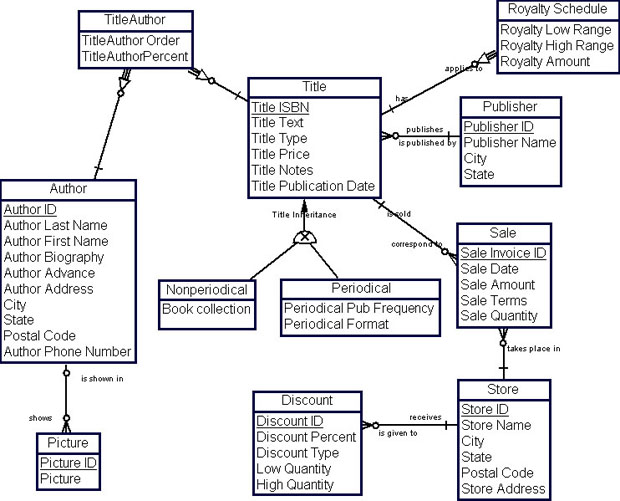 Рис. 1. Логическая схема корпоративной модели издательской компанииПри описании разработки программных средств рекомендуется вставлять в текст работы фрагменты программного кода. Текст фрагмента программы подписывается перед его началом словом «Листинг» с номером при количестве листингов больше одного. Листинг приводится шрифтом CourierNew 12, междустрочный интервал одинарный, но в текст курсовой работы вставляется в виде рисунка (PrintScreen). Ссылка в тексте на листинг обязательна.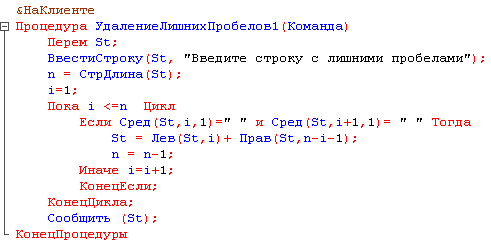 Рис. 2. Листинг программыСписок литературы выстраивается по алфавиту и нумеруется. Правила оформления списка литературы представлены в приложении 4.6. Печать работы производится на принтере с одной стороны листа. Помимо бумажной копии представляется электронная (в виде файла) версия работы, электронные материалы по работе. Подведение итогов практикиПо окончании практики студент в установленные кафедрой сроки при наличии положительной характеристики руководителя от предприятия защищает отчет по практике. Для этого назначается комиссия, состоящая из преподавателей кафедры. На защиту могут быть приглашены представители организаций. К защите отчета студент должен подготовить сообщение на 5- 7 минут, в котором излагаются основные результаты производственной практики, презентацию и иллюстрационный материал на бумажных носителях. Основные критерии оценки практики: активность и дисциплинированность студента в процессе практики;качество выполнения отчета о практике;уровень подготовки презентационного материала;устные ответы студента на защите;качество выполнения индивидуального задания;оценка руководителей практики от предприятия и кафедры.На защите отчета студент должен показать глубокие знания в области практической деятельности по всем вопросам, предусмотренным программой. Защита оценивается оценками «отлично», «хорошо», «удовлетворительно», «неудовлетворительно». При получении неудовлетворительной оценки на защите или отрицательных отзывов студент направляется на дополнительное прохождение практики с целью доработки отчета. В противном случае студент может быть отчислен за невыполнение учебного плана.7. Учебно-методическое и информационное обеспечениеОсновная литератураБурков А.В. Проектирование информационных систем в Microsoft SQL Server 2008 и Visual Studio 2008 [Электронный ресурс]. М.: Интернет-Университет Информационных Технологий (ИНТУИТ), 2016.  – 310 c. Режим доступа: http://www.iprbookshop.ru/52166Кузнецов И. Н. Основы научных исследований: Учебное пособие для бакалавров [Электронный ресурс]: учеб. Пособие. – М.: Дашков и К, 2014. – 284 с.Режим доступа: https://e.lanbook.com/book/56264Лапп Е. А. Учебно-научная и научно-исследовательская деятельность бакалавра [Электронный ресурс]: учебное пособие / Е.А. Лапп. – Саратов: Вузовское образование, 2013. – 111 c. Режим доступа: http://www.iprbookshop.ru/12718.htmlМикрюкова Т. Ю. Методология и методы организации научного исследования: электронное учебное пособие [Электронный ресурс]: учеб. пособие – Кемерово : КемГУ, 2015. – 233 с.Режим доступа: https://e.lanbook.com/book/80058Дополнительная литератураШкляр М. Ф. Основы научных исследований [Электронный ресурс] : учеб. пособие – М.: Дашков и К, 2014 (2008). – 244 с.Режим доступа: https://e.lanbook.com/book/56263Новиков А. М. Методология научного исследования [Электронный ресурс] : учебное пособие / А.М. Новиков, Д.А. Новиков. – М. : Либроком, 2010. – 280 c. Режим доступа: http://www.iprbookshop.ru/8500.htmlИнтернет-ресурсыINTUIT.ru: Учебный курс –Распределенные базы и хранилища данных [Электронный ресурс]. Режим доступа: http://www.intuit.ru/INTUIT.ru: Учебный курс – Проектирование хранилищ данных для приложений систем деловой осведомленности (BusinessIntelligenceSystems)[Электронный ресурс]. URL: https://www.intuit.ru/studies/higher_education/3406/courses/455/infoINTUIT.ru: Учебный курс – Основы проектирования приложений баз данных [Электронный ресурс]. Режим доступа: http://www.intuit.ru/Библиотека полнотекстовых учебников и учебных пособий по гуманитарно-экономическим и техническим дисциплинам [Электронный ресурс]. Режим доступа: http://window.edu.ru/window/library. – Загл. с экрана.Прикладная информатика: журнал [Сайт журнала] // Университетская библиотека онлайн. http://www.appliedinformatics.ru/r/archive/ (дата обращения: 2014 г.).Профессиональные стандарты в области IT [Электронный ресурс] // Ассоциация предприятий компьютерных и информационных технологий (АП КИТ). URL: http://www.apkit.ru/committees/education/meetings/standarts.php (дата обращения: 2014 г.).8. Материально-техническое обеспечение дисциплиныМатериально-техническое обеспечение определяется руководителем практики от организации.9. Текущий контроль качества усвоения знанийТекущий контроль качества формирования необходимых компетенций ведется в ходе наблюдения за выполнением студентами заданий, предусмотренных программой практики, консультирования студентов.10. Промежуточная аттестацияРезультатом практики является выставление руководителем практики дифференцированного зачета, который учитывается при подведении итогов общей успеваемости студентов.  Критериями оценки результатов прохождения практики«Научно-исследовательская работа» студентом являются:мнение руководителя практики от организации об уровне подготовленности студента;качество представленных студентом отчетных документов;степень выполнения технического задания на прохождение практики;качество проектов подготовленных им документов и собранных материалов по теме своей ВКР;уровень знаний основных проблем прикладной области, показанных им защите своего отчета о прохождении практики по научно-исследовательской работе.Критерии дифференцированной оценки по итогам практики «Научно-исследовательская работа»:- оценка «отлично» - выставляется студенту, если он своевременно в установленные сроки представил на кафедру оформленные в соответствии с требованиями дневник и отчет о прохождении практики; в отчете привел полные, точные и развёрнутые материалы по всем заданиям; имеет подготовленную к публикации научную работу; имеет положительный отзыв руководителя практики от предприятия; во время защиты отчета правильно и полно ответил на все вопросы комиссии.- оценка «хорошо» - выставляется студенту, если он своевременно в установленные сроки представил на кафедру оформленные в соответствии с требованиями дневник и отчет о прохождении практики; в отчете привел полные, точные и развёрнутые материалы по большинству заданий; имеет положительный отзыв руководителя практики от предприятия; во время защиты отчета правильно и полно ответил на не менее чем 80% вопросов комиссии.- оценка «удовлетворительно» - выставляется студенту, если он своевременно в установленные сроки представил дневник и отчет о прохождении практики, оформленные с нарушением предъявляемых требований; в отчете привел не полные, не совсем точные материалы по заданиям; имеет положительный отзыв руководителя практики от предприятия; во время защиты отчета ответил на не менее чем 50% вопросов комиссии, ответы были не точные и не полные;- оценка «неудовлетворительно» - выставляется студенту, не выполнившему программу практики, получившему отрицательный отзыв руководителя практики от предприятия, не ответившему или ответившему неверно на большинство вопросов комиссии при защите отчета.В зачетную книжку студента и выписку к диплому выносится оценка зачета по практике «Научно-исследовательская работа».Приложение 1Министерство образования и науки Российской ФедерацииНижнетагильский государственный социально-педагогический институт (филиал)федерального государственного автономного образовательного учреждения высшего образования«Российский государственный профессионально-педагогический университет»Факультет естествознания математики и информатикиКафедра информационных технологийДНЕВНИК  ПРОИЗВОДСТВЕННОЙ ПРАКТИКИ «НАУЧНО-ИССЛЕДОВАТЕЛЬСКАЯРАБОТА»Студента (ки)________________________________________________________________(фамилия, имя, отчество)Курс _, группа ______________Руководитель практики от НТГСПИ ______________________________________________(ученая степень, звание, должность)(фамилия, имя, отчество)Руководитель практики от организации___________________________________________(должность)(фамилия, имя, отчество)МП						ПодписьНижний Тагил2014ПАМЯТКА ДЛЯ СТУДЕНТОВ, ПРОХОДЯЩИХ ПРАКТИКУОбучающиеся, направляемые на практику, имеют право:1. Своевременно ознакомиться с рабочей программой практики, Положением об организации практик, иными локальными нормативными актами и распорядительными документами РГППУ.2. Самостоятельно осуществлять поиск организаций для прохождения практики.3. Обращаться на кафедру в целях получения помощи в поисках места прохождения практики.4. Получать методическую помощь при выполнении индивидуальных заданий, сборе материалов к отчету по практике и к выпускной квалификационной работе.5. Обращаться к руководителям практики от института и от организации по всем вопросам, возникающим в процессе практики.6. Участвовать в работе общественных и профсоюзных организаций, а также в конференциях и совещаниях организации.7. Пользоваться лабораториями, кабинетами, мастерскими, научной библиотекой института, а также нормативной, технической, научной и другой документацией, необходимой для выполнения рабочей программы практики.8. Вносить предложения по совершенствованию организации практики.9. Проходить практику по индивидуальному плану в случаях невозможности прохождения какого-либо вида практики по уважительной причине.Обучающиеся, направляемые на практику, обязаны:1. Своевременно определиться с местом практики.2. Участвовать в организационных собраниях, проводимых руководителем практики от НТГСПИ.3. Получить направление на практику и индивидуальные задания у руководителя практики от НТГСПИ.4. Проходить обязательные инструктажи по охране труда и технике безопасности в организации, подчиняться распоряжениям руководителей практики от НТГСПИ и от организации.5. Соблюдать действующие в организации правила трудового распорядка, требования охраны труда, противопожарной безопасности, техники безопасности и производственной санитарии.6. Своевременно и полностью выполнять все виды работы, предусмотренные рабочей программой практики и индивидуальным заданием.7. Соблюдать сроки прохождения практики, установленные графиком учебного процесса.8. Регулярно вести дневник практики, представляя его для проверки руководителю практики от НТГСПИ и от организации.9. Оформить отчет по практике (отчет готовится в течение всей практики и должен содержать сведения о конкретно выполненной обучающимся работе в период ее прохождения).В случае невыполнения обучающимся своих обязанностей в период практики он может быть отстранен от прохождения практики приказом директора НТГСПИ по представлению заведующего выпускающей кафедрой.По окончании практики обучающиеся обязаны:1. Представить по итогам прохождения практики (не позднее чем через одну неделю после окончания срока прохождения практики) на выпускающую кафедру для проверки руководителем практики от НТГСПИ комплект оформленных документов (заполненное направление на практику, отчет по практике, дневник практики с отзывом руководителя практики от организации и др.).2. Защитить отчет по практике и пройти промежуточную аттестацию по практике в установленной форме.Дневник практики заполняется лично студентом. Записи о выполненных работах производятся систематически и не реже 1 раза в неделю заверяются подписью руководителя практики от организации. Перед выездом с практики студент обязан получить характеристику своей работы от руководителя практики от организации.Отчет о практике составляется студентом в соответствии с Положением о практике обучающихся и требованиями программы организации и проведения производственной практики. Защита отчета по практике организуется руководителем практики от РГППУ и проводится не позднее чем через две недели после окончания практики. В случае проведения практики в летнее время на защиту отчета по практике выделяется двухнедельный срок после начала занятий в осеннем семестре очередного учебного года.По результатам практики и на основании защиты отчета по практике обучающемуся выставляется оценка «отлично», «хорошо», «удовлетворительно», «неудовлетворительно». При оценке результатов практики принимается во внимание характеристика, данная обучающемуся руководителем практики от организации. Оценка по практике фиксируется руководителем практики от НТГСПИ в экзаменационной ведомости и в зачетной книжке.Обучающиеся, не прошедшие практику по уважительной причине, проходят практику по индивидуальному плану.Обучающиеся, не прошедшие практику при отсутствии уважительной причины или получившие оценку «неудовлетворительно» по практике, считаются имеющими академическую задолженность.КАЛЕНДАРНЫЙ ГРАФИК ПРОХОЖДЕНИЯ ПРАКТИКИ(место прохождения практики)_______________________                      ____________________________Подпись руководителя практики 		ФИО руководителя практикиот организации						от организацииЗАПИСИ О РАБОТАХ, ВЫПОЛНЕННЫХ НА ПРАКТИКЕРабочее место _____________________________________________________________Руководитель практики от организации______________________________* результаты выполнения работ оцениваются в категориях: выполнен; выполнен частично (или с ошибками); не выполненОценка руководителя практики от организации  _______________________ ____________________оценка                        подпись руководителяСтудент _______________ПодписьОТЗЫВ РУКОВОДИТЕЛЯ ПРАКТИКИ ОТ ОРГАНИЗАЦИИВ ходе практики студентом были освоены следующие компетенцииЗа время прохождения практики студент приобрел  опыт практической деятельности  в __________________________________________________________________________________________________________________________________________________________.Студент проявил себя как  творческий,  инициативный , коммуникабельный , грамотный , исполнительный , ответственный ,  дисциплинированный ,  неисполнительный , не совсем ответственный  специалист.  По итогам ___________________________ практики заслуживает оценки «____________»_________________           ___________________________________________(подпись)                    (Ф.И.О. руководителя практики от организации)5. ВЫВОДЫ И ПРЕДЛОЖЕНИЯ СТУДЕНТА О ПРАКТИКЕ_____________________________________________________________________________________________________________________________________________________________________________________________________________________________________________________________________________________________________________________________________________________________________________________________________________________________________________________________________________________________________________________________________________________________________________________________________________________________________________________________________________________________________________________________________________________________________________________________________________________________________________________________________________________ Ф.И.О. студента(подпись)6. ЛИСТ ОЦЕНИВАНИЯ КОМПЕТЕНТНОСТНЫХ РЕЗУЛЬТАТОВ ПРОХОЖДЕНИЯ ПРАКТИКИ (заполняется руководителем практики от НТГСПИ)Студент(ка)___________________________________________________________________Группа______________________Шкала оценки:2 балла – признак соответствует в  полном объеме1 балл – признак проявлен частично или на уровне некоторых элементов  0 баллов  - признак отсутствует   Максимальное количество баллов – 20Пороговое количество баллов – 10Итоговая оценка ________________________________Эксперт 							(_______________________)подпись				ф.и.о.ЗАМЕЧАНИЯ И ПРЕДЛОЖЕНИЯ РУКОВОДИТЕЛЯ ПРАКТИКИ ОТ НТГСПИ _________________________________________________________________________________________________________________________________________________________________________________________________________________________________________________________________________________________________________________________________________________________________________________________________________________________________________________________________________________________________________________________________________________________________________________________________________________________________________________________________________________________________________________________________________________________________________________________________________________________________________________________________________________________________________________________________________________________________________________________________________________________________________Оценка за прохождение практики______________               Руководитель практики от НТГСПИ  ________________________                                                                     (подпись)«____»___________________20____г.Приложение 2ИНДИВИДУАЛЬНОЕЗАДАНИЕ
НА производственную ПРАКТИКУ
«Научно-исследовательская работа»Студент:  __________________________________________________Факультет _________________________________________, курс__, группа __________.Направление подготовки: 09.03.03Прикладная информатикаПрофиль: «Прикладная информатика в экономике»Место прохождения практики:_________________________________________________________________________________________________________________________________________________(наименование организации, предприятия)Срок прохождения практики:   с ____________ г. по ____________ г. (6 недель).Цель практики–овладение будущими инженерами исследовательской деятельностью в сфере IT.Задачами практики является приобретение студентами практических навыков и опыта:постановки исследовательских задач в сфере ИТ;проектной деятельности в соответствие с профилем организации;организации опытно-поисковой работы в области информационных и коммуникационных технологий; обобщения опыта на основе патентных разработок по использованию современных методов и технологий в определенной профессиональной деятельностиВ результате прохождения практики по научно-исследовательской работе студенты составляют отчет о прохождении практики согласно указанной форме. Вместе с отчетом представляется характеристика студента и проведенной им работы, а также дневник проведения работы. Форма контроля и отчетности студента о выполнении программы производственной практики – зачет c оценкой.Приложение 3Министерство образования и науки Российской ФедерацииНижнетагильский государственный социально-педагогический институт (филиал)федерального государственного автономного образовательного учреждения высшего образования«Российский государственный профессионально-педагогический университет»Факультет естествознания математики и информатикиКафедра информационных технологийОТЧЕТПРОИЗВОДСТВЕННОЙ ПРАКТИКИ «НАУЧНО-ИССЛЕДОВАТЕЛЬСКАЯРАБОТА»Студента (ки)________________________________________________________________(фамилия, имя, отчество)Курс __, группа ____________Руководитель практики от НТГСПИ ______________________________________________(ученая степень, звание, должность)_____________________________________________________________________________(фамилия, имя, отчество)Руководитель практики от организации___________________________________________(должность)_____________________________________________________________________________(фамилия, имя, отчество)МП						ПодписьНижний Тагил2014СОДЕРЖАНИЕ(определяется кафедрой, отвечающей за организацию и проведение практики и прописывается в рабочей программе практики)Приложение 4Пример оформления списка литературыПравила оформления текстов отчетов установлены в соответствии с требованиями государственных стандартов:– ГОСТ 7.1-2003 «Библиографическая запись. Библиографическое описание. Общие требования и правила составления»;– Национальный стандарт Российской Федерации ГОСТ Р 7.0.5-2008 «Библиографическая ссылка. Общие требования и правила составления».Нормативные акты и инструктивный материал различных ведомств1. ГОСТ 19.201-78. Техническое задание. Требования к содержанию и оформлению [Электронный ресурс]: Единая система программной документации. URL: http://www.rugost.com/index.php?Itemid=50&catid=19&id=54&option=com_content&view=article (дата обращения: 06.09.2016).Литература1. Зайдельман, Я. Н. Эффективность алгоритмов: простые задачи и наглядные примеры. – М.: Чистые пруды, 2006. – 32 с.2. Литвиненко, Н. А. Технология программирования на С++ Win32 API-приложения: уч. пособие для вузов. – СПб.: БХВ-Петербург, 2010. – 281 с. Источники Интернета1. Бабушкина, И.А. Практикум по объектно-ориентированному программированию [Электронный ресурс]: уч. пособие. – М.: Издательство «Лаборатория знаний», 2014. – 369 с. URL: https://e.lanbook.com/book/66121 (дата обращения: 10.06.2014).Уровень высшего образованияБакалавриатНаправления подготовки09.03.03 Прикладная информатикаПрофильПрикладная информатика в экономикеФормы обученияЗаочнаяВид работыКол-во часовОбщая трудоемкость дисциплины по учебному плану108Внеаудиторная работа студентов, в том числе:108Самостоятельная работа различных видов 99Сдача отчета по практике9Итоговая аттестация – зачет с оценкойНаименование разделов и тем дисциплины (модуля)Всего, часовВид контактной работы, часВид контактной работы, часВид контактной работы, часФормы текущего контроля успеваемостиНаименование разделов и тем дисциплины (модуля)Всего, часовЛекцииЛаб. работыСамостоятельная работа, часФормы текущего контроля успеваемостиПодготовительный этап14212Установочная конференция по практике. 220Проверка явки на  установочную конференциюЗнакомство с местом практики. Инструктаж по технике безопасности на рабочем месте.1212Проверка записей в дневнике практикиОсновной этап.4040Сбор информации об объекте практики и анализ источниковВыявление и описание основных современных направлений развития ИТ-сферы, связанной деятельностью предприятия.88Формирование списка направления ИТ-сферы предприятияСоставление аннотированного списка источников литературы,  патентов и грантов по выбранным направлениям развития ИТ-сферы.88Составление аннотированного списка источников литературы,  патентов и грантовФормирование индивидуального задания по практике. Согласование с руководителем.88Составление и согласование плана выполнения индивидуального заданияПроблемный анализ информационной системы предприятия и ее работоспособности. Сравнительный анализ подобных информационных систем1010Заполнение дневника практикиПроверка материалов отчета по практикеВыявление информационных потребностей пользователей информационной системы предприятия на основе анкетирования или опросов.66Заполнение дневника практикиПроверка материалов отчета по практикеЭтап проведения исследований3333Заполнение дневника практикиПроверка материалов отчета по практикеПроектирование решений по усовершенствованию информационного обеспечения предприятия66Заполнение дневника практикиПроверка материалов отчета по практикеПроведение технико-экономического обоснования предлагаемых проектных решений.66Заполнение дневника практикиПроверка материалов отчета по практикеНаписание научной статьи119Заполнение дневника практикиПроверка материалов отчета по практикеЗаключительный этап2424Оформлениеотчета1414Создание презентации, представление собранных материалов руководителю практики88Зачет99Итого1082106Виды профессиональной деятельностиКомпетенцииПроектнаяПК-1 способность проводить обследование организаций, выявлять информационные потребности пользователей, формировать требования к информационной системеПроектнаяПК-5 способность выполнять технико-экономическое обоснование проектных решенийПроектнаяПК-6 способность собирать детальную информацию для формализации требований пользователей заказчикаАналитическаяПК-20 способность осуществлять и обосновывать выбор проектных решений по видам обеспечения информационных системАналитическаяПК-22 способность анализировать рынок программно-технических средств, информационных продуктов и услуг для создания и модификации информационных системНаучно-исследовательскаяПК-24 способность готовить обзоры научной литературы и электронных информационно-образовательных ресурсов для профессиональной деятельностиКомпетенцииЗадание / вид работы в организации (на предприятии)ПК-1 способность проводить обследование организаций, выявлять информационные потребности пользователей, формировать требования к информационной системеЗнакомство с организацией. Провести обследование организации, описание вида и профиля деятельности, масштаб предприятия, основные службы, структуру управления предприятием (дается краткая характеристика предприятия, описываются его основные бизнес-процессы в виде схемы IDF0).Выявить информационные потребности пользователей, сформировать требования к информационной системе (составить электронную анкету для пользователей и представить результаты опроса по ней с общими выводами).ПК-5 способность выполнять технико-экономическое обоснование проектных решенийВыполнить технико-экономическое обоснование принимаемых проектных решений. Выполнить необходимые экономические расчеты и построить дерево рисков.ПК-6 способность собирать детальную информацию для формализации требований пользователей заказчикаВыбрать, проанализировать и описать информационную систему, используемую для автоматизации деятельности предприятия (наименование, общие сведения; назначение; характеристика отдельных компонентов или подсистем;  требования к системе; порядок оценки и контроля работоспособности системы). Осуществить сбор детальной информации для формализации требований пользователей заказчика на основании ПК-20 способность осуществлять и обосновывать выбор проектных решений по видам обеспечения информационных системПодготовить список существующих проблем и предложений по их устранению.Обобщить и обосновать принятые решения по совершенствованию ИС или информационно-технического обеспечения предприятия в виде научной статьи.ПК-22 способность анализировать рынок программно-технических средств, информационных продуктов и услуг для создания и модификации информационных системВыполнить сравнительный анализ рынка программно-технических средств, информационных продуктов и услуг для создания и модификации информационных систем. ПК-24 способность готовить обзоры научной литературы и электронных информационно-образовательных ресурсов для профессиональной деятельностиСоставить аннотированный список источников литературы,  патентов и грантов по выбранным направлениям развития ИТ-сферы.№ п/пНаименованиеГод создания12№п/пВид  планируемой  работыПланируемые сроки 
выполнения1Сформулировать цели и задачи практики2Ознакомиться с заданием на практикуОформить результаты работы в виде отчета№ п/пЧисло, месяцКраткое содержание выполненных работОтметка руководителя от 
организации о выполнении (подпись)Название компетенцииУровни освоенияУровни освоенияУровни освоенияНазвание компетенциибазовыйповышенныйвысокийПК-1 способность проводить обследование организаций, выявлять информационные потребности пользователей, формировать требования к информационной системеПК-5 способность выполнять технико-экономическое обоснование проектных решенийПК-6 способность собирать детальную информацию для формализации требований пользователей заказчикаПК-20 способность осуществлять и обосновывать выбор проектных решений по видам обеспечения информационных системПК-22 способность анализировать рынок программно-технических средств, информационных продуктов и услуг для создания и модификации информационных системПредмет оценивания (обозначение компетенции(й))Оценочное средство (согласно ФОС по практике)Критерии и показатели оценкибаллыбаллыбаллыПредмет оценивания (обозначение компетенции(й))Оценочное средство (согласно ФОС по практике)Критерии и показатели оценки012ПК-1 способность проводить обследование организаций, выявлять информационные потребности пользователей, формировать требования к информационной системеСхема обследования организации и ее информационной системы. Схема описания бизнес-процессов в идеологии IDF0. Правила составления опроса потребителей(пользователей)Составлена краткая характеристика предприятия, описаны его основные бизнес-процессы в виде схемы IDF0. Построено дерево целей организации.Дана характеристика ИС, используемой на предприятии и выбрано научное направление, связанное с ее использованием. Составлена электронная анкета для пользователей и представлены результаты опроса по ней с общими выводами.ПК-1 способность проводить обследование организаций, выявлять информационные потребности пользователей, формировать требования к информационной системеСхема обследования организации и ее информационной системы. Схема описания бизнес-процессов в идеологии IDF0. Правила составления опроса потребителей(пользователей)Составлена краткая характеристика предприятия, описаны его основные бизнес-процессы в виде схемы IDF0. Построено дерево целей организации.Дана характеристика ИС, используемой на предприятии и выбрано научное направление, связанное с ее использованием. Составлена электронная анкета для пользователей и представлены результаты опроса по ней с общими выводами.ПК-1 способность проводить обследование организаций, выявлять информационные потребности пользователей, формировать требования к информационной системеСхема обследования организации и ее информационной системы. Схема описания бизнес-процессов в идеологии IDF0. Правила составления опроса потребителей(пользователей)Составлена краткая характеристика предприятия, описаны его основные бизнес-процессы в виде схемы IDF0. Построено дерево целей организации.Дана характеристика ИС, используемой на предприятии и выбрано научное направление, связанное с ее использованием. Составлена электронная анкета для пользователей и представлены результаты опроса по ней с общими выводами.ПК-5 способность выполнять технико-экономическое обоснование проектных решенийПлан составления сметы расходов проекта. Правила построения дерева рисков.Выполнено краткое экономическое обоснование проектных решений. Построено дерево рисков.ПК-5 способность выполнять технико-экономическое обоснование проектных решенийПлан составления сметы расходов проекта. Правила построения дерева рисков.Выполнено краткое экономическое обоснование проектных решений. Построено дерево рисков.ПК-6 способность собирать детальную информацию для формализации требований пользователей заказчикаСхема реквизитного анализа документов. Выполнен реквизитный анализ входных и выходных документов предприятия, формируемых в ИС.Проведен сравнительный анализ аналогичных информационных систем, в том числе и базы патентов с учетом опроса пользователейПК-6 способность собирать детальную информацию для формализации требований пользователей заказчикаСхема реквизитного анализа документов. Выполнен реквизитный анализ входных и выходных документов предприятия, формируемых в ИС.Проведен сравнительный анализ аналогичных информационных систем, в том числе и базы патентов с учетом опроса пользователейПК-20 способность осуществлять и обосновывать выбор проектных решений по видам обеспечения информационных системТребования  написания статьи (ГОСТ 2003).Статья, обобщающая проведенный анализ и отражающая  принятые решения по совершенствованию ИС или информационно-технического обеспечения предприятия.ПК-22 способность анализировать рынок программно-технических средств, информационных продуктов и услуг для создания и модификации информационных системСхема  анализа рынка программно-технических средств.Представлен анализ рынка программно-технических средств, информационных продуктов и услуг для создания и модификации информационных систем.ПК-24 способность готовить обзоры научной литературы и электронных информационно-образовательных ресурсов для профессиональной деятельностиТребования к оформлению списка литературы по ГОСТ 2003.Составлен аннотированный список аналогичных информационных систем.Заключение кафедрыБазовыйПовышенныйВысокийКомпетенция  ПК-1 сформирована на следующем уровне Компетенция  ПК-5 сформирована на следующем уровнеКомпетенция  ПК-6 сформирована на следующем уровне Компетенция  ПК-20 сформирована на следующем уровнеКомпетенция  ПК-22 сформирована на следующем уровнеКомпетенция  ПК-24 сформирована на следующем уровне